2016-17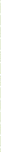 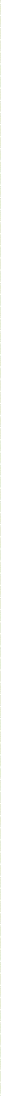 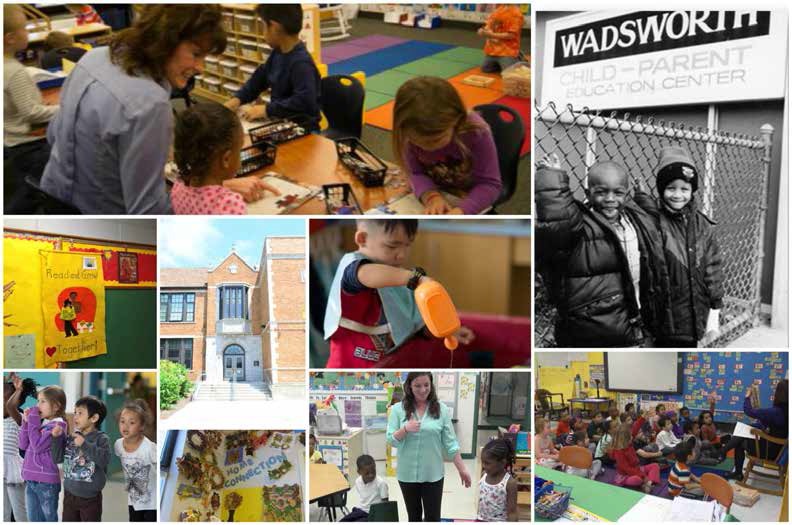 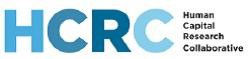 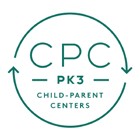 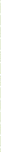 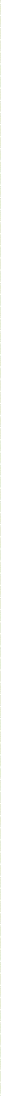 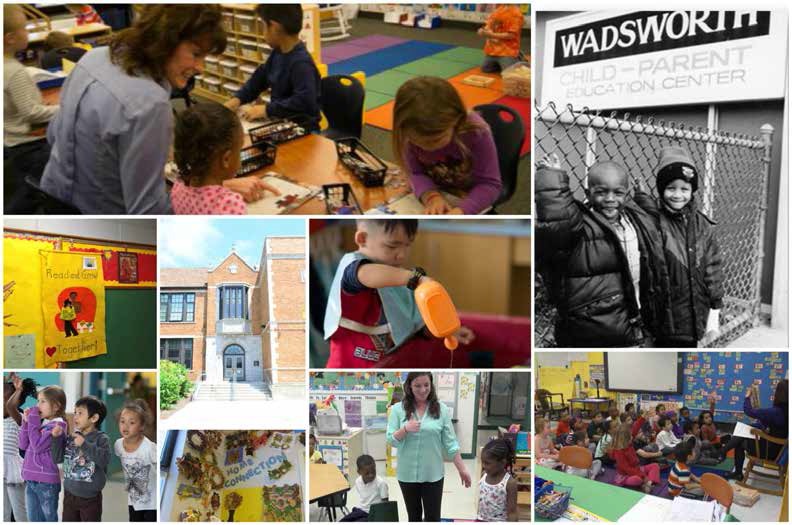 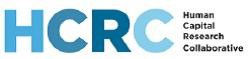 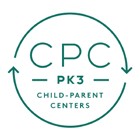 Program Guidelines and RequirementsCPC P-3 ProgramHuman Capital Research CollaborativeUniversity of Minnesota 301 19th Ave South Minneapolis, MN 55455Cpcp3.orgAugust 2016Table of ContentsClassroom Activity ReportsParent Home Involvement Checklist Needs AssessmentCurriculum Alignment Plan Template Parent Involvement Plan TemplateChild-Parent Center School-Home AgreementFiguresFigure 1.  CPC P-3Centers, Preschool to 3rd Grade	2Figure 2.  Paths of Success: CPC P-3 Program	3Figure 3.  CPC P-3 Staffing Structure	6©2015 Human Capital Research Collaborative, University of MinnesotaOverviewCPC P-3 Program, Preschool to 3rd GradeThe CPC P-3 program is a center-based, early childhood model that provides comprehensive educational and family support services, primarily in low-income neighborhoods, to children from preschool to 3rd grade. Established by the Chicago Public School District in 1967, the CPC has demonstrated for over four decades that it is one of the nation’s most effective educational reform strategies.Each CPC P-3 Center is a dynamic support system for the entire spectrum from Preschool to Grade 3 in partnership with its affiliated elementary school. The CPC’s Head Teacher (HT) or Director works under the leadership of the elementary school Principal. The Parent Resource Teacher (PRT) directs the CPC’s parent resource room, and outreach activities are organized by the School-Community Representative (SCR). Health services are coordinated with the elementary school. Liaisons from   the elementary school work with the HT and PRT to provide alignment of curriculum and parent involvement activities from Preschool–3rd grade.After a language-rich and activity-based Preschool at ages 3 or 4, the K–3rd component of  the CPC P-3 program provides reduced class sizes, teacher aides for each class, continued parent involvement opportunities, and enriched classroom environments for strengthening language and literacy, math, science, and social-emotional skills. Site mentors also work with CPC P-3 leadershipand staff to promote and sustain effective implementation. The key elements of curriculum alignment and performance monitoring are integrated within a robust professional development system of school facilitators and online supports.The organization of CPC P-3 services from Preschool to 3rd grade is shown in Figure 1.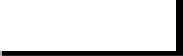 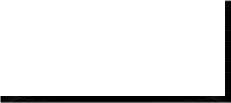 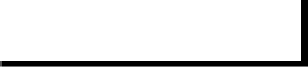 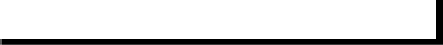 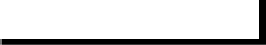 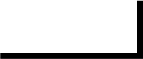 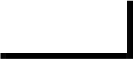 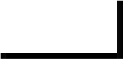 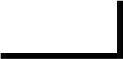 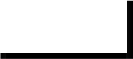 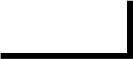 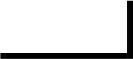 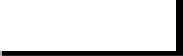 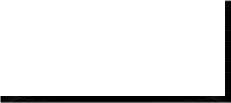 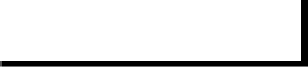 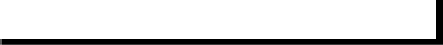 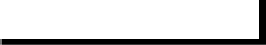 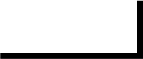 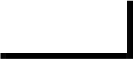 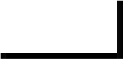 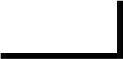 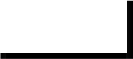 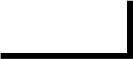 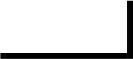 As shown, CPC P-3 Centers are distinguished by their timing (age 3 or 4), duration (up to six years), comprehensiveness of services, coordination across grades, leadership structure, intensity and quality of learning experiences, family and community services, proximity to the elementary school, and opportunities for professional development. The program has shown strong evidence of effectiveness and economic benefit as described in Section H below.CPC-PK3 GoalsFive major goals are assessed in the CPC P-3 program. These goals are consistent with the CPC P-3 program’s track record for strengthening schools and communities.Promote readiness for Kindergarten in language and literacy, math, science, and social- emotional learning.Increase proficiency and excellence in early school achievement, including reading, math, and science.Enhance social adjustment and psychological development in the early grades, including social-emotional learning, school commitment, and self-control.Increase parent involvement and engagement throughout a child’s formative academic years.Enhance educational success, career opportunities, and personal development for parents and family members.Figure 2 shows how CPC P-3 participation promotes school achievement and success. The opportunity to participate in Preschool provides a foundation for school-ready profi	ciency at Kindergarten entry (Path A). Higher levels of proficiency or mastery in Kindergarten when combined with continuingeducational enrichment and family support services through the early grades lead to higher school performance and achievement at the end of Grade 3 (Path B). This higher achievement links directly to higher rates of high school graduation and college readiness as well as the prevention of problem behaviors such as child maltreatment, delinquency, and crime (Path C).Core Program ElementsIn the CPC P-3 program, all centers and sites implement six core elements of the program:Effective learning experiences, Preschool–3rd grade: Ensure mastery in language and literacy, math, science, and social-emotional development throughout early childhood.Aligned curriculum: Organize a sequence of evidence-based curricula and instructional practices that address multiple domains of child development within a balanced, activity- based approach.Parent involvement and engagement: Comprehensive services are led by the Parent Resource Teachers and School-Community Representatives including multifaceted activities and opportunities to engage families.Collaborative leadership team: A leadership team is run by the Head Teacher in collaboration with the Principal.Continuity and stability: Preschool to school-age continuity, through co-located or close-by centers, incorporates comprehensive service delivery and stability for children and families.Professional development system: Online professional development and on-site follow-up support is integrated for classroom and program applications.CPC HistoryThe program was designed as a response to three major problems facing Chicago’s west side neighborhoods of North Lawndale and West Garfield Park in the mid 1960s: low rates of school attendance, family disengagement with schools, and low student achievement. For example, only 8% of sixth graders in area schools were at or above the national average in reading achievement.Based in part on a survey of neighborhood residents, Dr. Lorraine Sullivan, District 8 Superintendent for Chicago’s west side schools and CPC founder, believed that the best solution was to design an early childhood program with parents as partners in children’s education. The Child-Parent Education Centers were established in May 1967 in four sites serving the most disadvantaged areas of the city.Expansion began soon after.By approving the establishment of CPCs in 1967, the Chicago Public School District was the first in the nation to allocate Title I funds (from the Elementary and Secondary Education Act of 1965) to preschool. CPC is the second oldest federally funded early childhood program (after Head Start), and the first federally funded comprehensive Preschool–3rd program.The original goal of the program (an “ESEA Title I, Model Project”) was to “reach the child and parent early, develop language skills and self-confidence, and to demonstrate that these children, if given a chance, can meet successfully all the demands of today’s technological, urban society.”Dr. Sullivan described the CPC philosophy as promoting a nurturing learning climate: “In a success- oriented environment in which young children can see themselves as important, they are ‘turnedon’ for learning. Attitudes toward themselves and others, interest in learning, increased activity, conversation, and enthusiasm are all evidences of the change. Parents are increasingly aware of the role of the home in preparing children for school and have renewed hope that education will develop the full potential of their children.”Rationale for CPC P-3 as a Preschool to 3rd Grade ApproachEarly childhood programs from birth to age 5 that are high in quality have demonstrated positive effects in promoting school readiness and achievement. However, the measured results of most routinely implemented programs show that they are insufficient by themselves to substantially reduce the achievement gap by 3rd grade. Effective Preschool has been found to reduce this gap by about a third. The CPC P-3 program can double the achievement gap reduction to two thirds.Although CPC has a distinguished history, expansion of the program to other settings is a major need.It is consistent with the reform goal of scaling up the most effective Preschool–3rd models. Participation in CPC P-3 is expected to promote enduring positive impacts for three major reasons: (1) A longer duration of participation will produce greater and more foundational changes in school achievement and performance; (2) the program encourages stability and predictability in learning environments; and (3) it is implemented during the transition to school, a critical phase of development in which continuing services can accelerate learning and lessen the possibility of drop-off effects.CPC P-3 Leadership TeamThe CPC P-3 leadership team includes the Head Teacher (HT), Parent Resource Teacher (PRT), School-Community Representative (SCR), and liaisons for curriculum alignment and parent involvement. Working with the Principal and Assistant Principal, the HT is a certified teacher who directs the CPC P-3 program in the site and is responsible for all aspects of planning, implementation, and supervision. The HT has extensive experience in teaching and in providing comprehensive services.The PRT is a full-time professional and a certified teacher (or in some cases a social worker). This teacher directs the parent program and staffs the parent resource room in the center. Working collaboratively with the SCR, the PRT also establishes partnerships with community agencies to strengthen parenting, health, education, social service, and employment opportunities.The SCR is a paraprofessional who works under the HT to implement the parent program in the center and has extensive knowledge of the local community and service agencies. Typical activities include enrolling families, providing resource referrals to parents, conducting home visits, and meeting informally with parents and other staff. In the original CPCs, the SCR was a half-time position. In the contemporary program model, schools have seen the benefits of having a full-time SCR. Increased time for this role has shown better attendance, lower rates of chronic absence, and higher rates of parent involvement.Liaisons for curriculum and parent involvement are identified staff at the K–3rd level who spend approximately 10 percent of their time working with the HT and PRT to make sure classroompractices and parent involvement activities vertically align from Preschool–3rd. These liaisons may be assistant principals, curriculum specialists, parent educators, or other staff with similar skill sets.Specialist staff may include nurses, speech therapists, school psychologists, and ESL and special education teachers and aides. School nurses conduct health screenings, test for vision and hearing, and provide referrals. Referrals are made for nutrition, physical exams, and mental health. Links with community agencies and clinics also are provided. Children typically receive free- and reduced-price breakfast and lunches in the program.EligibilityChildren enter the program beginning at age 3 or 4, and they may continue to enroll and receive services through 3rd grade if they remain in a program school. Eligibility is based primarily on the presence of risk factors associated with school underachievement as defined by school districts and funding sources (e.g. Head Start, state Preschool). These usually include family poverty, residence in a low-income neighborhood, and/or eligibility for early intervention services due to special needs.Residence in a Title I neighborhood is the most common criterion across school districts. Eligibility for continuing services in the elementary grades may depend on residence in the attendance areaof the program school. State-funded Preschool, Head Start programs, child care centers, and all types of elementary schools may implement the CPC program. Positive effects have been found for children from diverse backgrounds and contexts. Full-day services in Preschool and Kindergarten are at the discretion of the district and/or school. The schools ensure continued participation in the program through 3rd grade.ImplementationThe CPC P-3 program helps children develop skills in reading, math, science, social-emotional development, and communication through a broad spectrum of learning experiences in the classroom, family support services, and community-based activities and programming. Although  the program does not require specific curricula, those used must have a strong emphasis on the development of literacy, oral language skills, phonemic awareness, numeracy skills, science-based inquiry, and social-emotional learning through diverse activity-based strategies (e.g., whole-class, small-group, individualized, field trips). This approach also helps ensure the achievement of high standards in student performance. The partner districts implement an aligned Preschool–3rd curriculum model. Research on the CPC P-3 program shows that successful integration of teacher-directed and child-initiated strategies results in greater effects on achievement and long-term child well-being.In collaboration with HTs, PRTs and Parent Involvement Liaisons (K–3rd staff) develop multi- faceted parent programs at each center to promote involvement and engagement in children’s learning at home and in school, and for parents’ own benefit. A menu-based parent involvement plan is developed at each center to address six areas: (1) child development and parenting; (2) health, safety, and nutrition; (3) school involvement; (4) language, math, and science; (5) field experiences and community resources; and (6) education, career, and personal development. Logs of parent involvement activity are maintained in an electronic system that helps keep track of parent involvement goals and progress. Effective communication between parents and teachers is fundamental to the success of the program.HTs establish an efficient structure of communication, meetings, and activities with the leadership team, principals, and other school staff during the year. The CPC P-3 management team at the University of Minnesota and district administrators coordinate cross-site meetings and events. A team of site mentors also supports CPC P-3 staff in the effective implementation of the program. As part  of the professional development system, the Erikson Institute provides coaching to classroom teachers throughout the year with quarterly progress meetings. Online modules are available to support implementation in all schools (see page 17 for list of modules).Evidence of Effects: Investing in Innovation ProjectSince its inception, the CPC P-3 program has consistently demonstrated that it is one of the most effective education programs in the nation. Based primarily on the findings of the Chicago Longitudinal Study, which tracks impacts for a mid-1980s Preschool cohort, there is strong evidence of the positive effects of CPC P-3. They include large effects on school readiness at Kindergarten entry, school achievement up through 3rd grade as well as longer-term effects on reading and math achievement, reduced need for school remedial services, educational attainment including high school graduation and college attendance, reduced delinquency and arrest, and positive adult well- being. The program also has been found to return 4 to 11 dollars in economic benefits per dollar invested in the program.In the Midwest CPC (MCPC) expansion, a five-year longitudinal evaluation of the implementation and impact of the program for the fall 2012 Preschool cohort is being be conducted by SRI International in collaboration with the University of Minnesota and project partners. The data collection methods include direct assessments and teacher ratings of child performance, parent and teacher surveys,principal surveys, classroom observations, and assessments of children in comparison schools not implementing the CPC P-3 program.The six major goals of the Investing in Innovation Project for the MCPC expansion are:Implement the CPC P-3 program with high levels of quality and fidelity.Assess the quality of implementation of the Preschool, K, and 1st to 3rd grade components.Evaluate the impact of CPC P-3 from Preschool to 3rd grade using a rigorous design.Assess the impact of CPC P-3 overall and by child, family, and program characteristics.Determine the initial cost-effectiveness of the CPC P-3 program.Implement a sustainability plan to facilitate program expansion in additional settings.In the fall of 2013, a new Preschool sustainability cohort was followed to document the consistency of impacts compared to the previous year.Key Requirements of the CPC P-3 ProgramThe following charts outline the definitions, goals, and requirements of each program element Further Information on the CPC-PK3 ProgramHuman Capital Research Collaborative Fact BriefsClass Size Brief  Curriculum Brief  Fade Out Brief  Funding BriefParent Involvement BriefProgram History and ImpactsThe Child-Parent Center Program and StudyEarly Childhood Intervention and Educational Attainment: Age 22 Findings from the Chicago   Longitudinal StudySchool-Based Early Childhood Education and Age-28 Well-Being: Effects by Timing, Dosage, and   Subgroups Effective Learning ExperiencesPreschool Education and School CompletionCore Knowledge for PK–3 Teaching: Ten Components of Effective Instruction  Preschool–3rd: Putting Full-Day Kindergarten in the MiddleAligned CurriculumMore than Teacher-Directed or Child Initiated: Preschool Curriculum Type, Parent Involvement, and   Children’s Outcomes in the Child-Parent CentersNot So Simple: Standards and Their Implementation  Preschool–3rd: Getting Literacy Instruction RightParent Involvement and EngagementPaths of Effects From Preschool to Adult Well-Being: A Confirmatory Analysis of the Child-Parent   Center ProgramThe Family Partnership Engaging Parents: Effective Practices from Chicago Principals Collaborative Leadership TeamChild-Parent Center OrganizationPreschool–3rd: Principals as Crucial Instructional Leaders  Preschool–3rd: How Superintendents Lead ChangeContinuity and StabilitySchool Mobility and Educational Success: A Research Synthesis and Evidence on Prevention   School Mobility and Achievement: Longitudinal Findings from an Urban CohortOn the Move: New Research Explores How Mobility Impacts Achievement Among Younger StudentsProfessional DevelopmentNAECY: What is Professional Development in Early Childhood Education?  Promoting Language and Literacy Development for Early Childhood EducatorsCPC-PK3 Online Modules for Teachers and StaffPreschool Module 1: Children’s Thinking in Action  http://coursemedia.erikson.edu:81/eriksononline/CPC/Module_1_Fostering_Childrens_Thinking/  story.htmlPreschool Module 2: Fostering Young Children’s Thinking: The Power of Representation  http://coursemedia.erikson.edu:81/eriksononline/CPC/Module2/CPC_Module_2_Final_output/  story.htmlPreschool Module 3: Fostering Young Children’s Thinking: The Power of Representation, Part IIhttp://coursemedia.erikson.edu:81/eriksononline/CPC/Module3/cpc_module_3/story.htmlPreschool Module 4: Continuity and Transition from Preschool to Kindergartenhttp://coursemedia.erikson.edu:81/eriksononline/CPC/Module4/Module4_output/story.htmlKindergarten Module 1: Learning in Action: The Road Maphttp://coursemedia.erikson.edu:81/eriksononline/CPC/2013-2014/Module1_Final/story.htmlKindergarten Module 2: Learning in Action: The Power of Inquiryhttp://coursemedia.erikson.edu:81/eriksononline/CPC/2013-2014/Module2/Module2/story.htmlFirst Grade Module 1: Learning in Actionhttp://coursemedia.erikson.edu:81/eriksononline/CPC/2014_2015/CPC_2014_2015/story.htmlFirst Grade Module 2: Learning in Action: Extensionshttp://coursemedia.erikson.edu:81/eriksononline/CPC/2014_2015/CPC_2014_2015/story.htmlJOB DESCRIPTIONSHead Teacher Parent Resource TeacherSchool-Community Representative Curriculum Alignment Liaison Parent Involvement Liaison MentorCPC-PK3 Head Teacher (HT)Job DescriptionThe CPC-PK3 program is a targeted school reform model that emphasizes aligned education and services for low-income children from Preschool–3rd grade. CPC-PK3 sites have a heavy literacy focus in the classroom, small class sizes, intensive family involvement, and a structure that aligns services for children over time.The HT is the program director who is responsible for organizing and implementing program services in collaboration with the PRT, SCR, classroom teachers, and other specialist staff.The HT works under the direction of the Principal to lead the implementation of all services within the school. The 6 key responsibilities are to ensure faithful implementing of the following:Effective learning experiences in the classroomCollaborative leadership teamParent involvement and engagementAligned curriculumContinuity and stabilityProfessional development support for staffTypical TasksObserve and coach teachers in best practices and CPC-PK3 professional development content.Convene weekly meetings of the leadership team.Lead the annual development of the curriculum plan with Curriculum Alignment Liaison and Principal.Work with other leadership team members to create community partnerships to benefit center families and children.Regularly report to Principal on progress of children in the center.Ensure implementation fidelity and completion of fidelity-related data by teachers and school staff.RequirementsA certified/licensed teacher, specialized in early childhood educationSeveral years of experience in teaching preferredAdvanced knowledge of the CPC-PK3 program, Preschool to 3rd gradeLeadership experience in managing comprehensive human service programsExcellent written and verbal communication skillsAbility to collaborate with school staff to ensure program qualityDedicated to the overall success of the CPC-PK3 programCPC-PK3 Parent Resource Teacher (PRT)Job DescriptionThe PRT schedules activities and manages the Parent Resource Room, located within or attached to the Child-Parent Center. This room provides a warm and friendly environment within the school, where parents can come in, learn and become active members of the school community. Moreover, this resource room connects parents with each other and provides an opportunity for parents to create roles for themselves.The PRT, under the direction of the Head Teacher and the Principal, develops and maintains a parent involvement and engagement program in collaboration with the SCR that ensures that parents will actively participate in a wide range of school, home, and community activities emphasizing:Supportive home environment (home economics, parenting practices)Healthy family (family nutrition education, health and safety, consumer education)Development (child development, personal development for all family members)Parent education (literacy, necessary skills to reinforce the child’s academic experience, postsecondary education and workforce training)Typical TasksDevelop and maintain a menu-based system of engagement in collaboration with the SCR primarily for families of Preschool and Kindergarten children.Maintain a registry of parent participation, and at the end of the school year, place the registry on file in the school office.Maintain an accounting of the parent program expenditures.Provide monthly communication with families in the form of a Parent Resource Room newsletter.Participate in leadership meetings and events within the school and citywide.Partner with teachers and school staff in creating a strong learning environment.Coordinate professional development opportunities for the SCR and other school staff.RequirementsBachelor’s degree or higher and State Type 04 certification (varies by state)Leadership experience in implementing family involvement activities in schools and communitiesAdvanced knowledge of the CPC-PK3 program, Preschool to 3rd gradeExtensive experience in working with families in a variety of ways such as home visits, family events and meetings, and providing direct servicesProblem-solving skills in addressing the needs of children and family membersAbility to lead and work effectively within a collaborative leadership teamCPC-PK3 School-Community Representative (SCR)Job DescriptionThe SCR, under the direction of the Principal and HT, fosters positive school, home, and community relations and collaborates with the PRT in implementing a menu-based system of parent involvement and engagement. The SCR works actively to keep parents informed, compliance levels high, and attendance levels high while mobilizing resources in the community on behalf of families and community members.Typical TasksAid in ongoing recruitment of new pupils.Maintain a file of children in need of shots/physicals.Work actively to identify alternative participation solutions when needed.Participate in leadership meetings within the school and citywide in collaboration with the HT and PRT.Assist the PRT in organizing the work and meetings of the Parent Group.Maintain a daily log (electronically, if possible), placed on file with the school office at the end of the school year.Maintain electronic files of school calendars, newsletters, meetings, fliers, and announcements.Maintain pupil information file (electronically, if possible) with name, address, and phone numbers in an electronic and secure format.Conduct home visits to participating families.Check pupil and parent attendance and call or visit homes to provide insight on problems to teachers.Work supportively with PRT and jointly establish a time when the SCR can participate and assist in parent program activities.Accompany the PRT on parent field trips.Check resource agencies and be knowledgeable about the attendance area.Maintain electronic file of community resources.Coordinate activities with the unique needs of the center.RequirementsHigh school diploma or equivalent credential (i.e., GED)Strong knowledge base of the CPC-PK3 program, Preschool to 3rd gradeExtensive knowledge of community organizations and groups in the surrounding areaExperience in working with families in a variety of ways including home visits, parent room events and meetings, and providing direct servicesProblem-solving skills in addressing the needs of children and family membersCapacity to work effectively within a collaborative leadership teamCPC-PK3 Curriculum Alignment LiaisonJob DescriptionThe Curriculum Alignment Liaison works toward alignment of curriculum and instructional approaches across Preschool–3rd. In this role, the liaison coordinates the coaching/facilitation of high- quality and aligned instructional practices in the primary grades (1–3), organizes the professional development of primary grade teachers, and orders curriculum materials and supplies as needed. The liaison works closely with their Preschool/K counterpart, the CPC-PK3 HT, to ensure alignment of curricular materials, learning standards, assessments, and overall collaboration among Preschool–3rd teachers. The school Principal is the supervisor.The Curriculum Alignment Liaison serves as a member of the CPC-PK3 Collaborative Leadership Team charged with the responsibility for planning, implementing, and evaluating an educational program relevant to the needs of the student population in a school and/or school system. Specific responsibilities include providing evidence of effectiveness regarding each curricula implemented, ensuring that the professional development meets the needs of classroom teachers implementing the curriculum, convening meetings across grade levels, and advising administrators, teachers, and other professional personnel regarding curriculum alignment. This position requires a minimum 10% time allocation of a full-time employee currently employed by the school district.Typical TasksProvide advice and counsel for teachers and principals on matters pertaining to instruction across the Preschool–3rd grade continuum.Plan and implement staff development programs for school staff.Coordinate PD sessions for teachers across the Preschool–3rd grade continuum.Ensure that curriculum used in the Preschool–3rd grade continuum is evidence-based.Assess the school’s CPC-PK3 Curriculum Plan and ensure fidelity of implementation.Ensure in-service training designed to support implementation of curricula involves all relevant teachers in the Preschool–3rd grade continuum.Supervise development of instructional guidelines, policies, regulations, and official notices for CPC-PK3 teachers.Use assessment data, such as Kindergarten Readiness data, to inform instructional practices and curriculum implementation.Manage communication with teachers from Human Capital Research Collaborative, SRI, and Erikson.RequirementsKnowledge of the CPC-PK3 Preschool–3rd ProgramBachelor’s degree in Early Childhood Education, Elementary Education or related fieldPrior teaching experience in an early childhood or elementary settingFamiliarity with educational trends, specifically in curriculum and instructionAbility to lead others in change of practicesAbility to establish and maintain effective working relationships with staffCPC-PK3 Parent Involvement LiaisonJob DescriptionThe Parent Involvement Liaison works toward alignment of parent involvement activities and approaches across Preschool–3rd grade. In this role, the liaison coordinates the parent involvement activities (Grades 1–3), conducts needs assessments of families annually, maintains the Parent Resource Room in the elementary school, and orders materials and supplies for the Parent Resource Room. The liaison works closely with their Preschool/K counterpart, the CPC-PK3 PRT, to ensure alignment of parent involvement strategies, activities, goal setting, and evaluation of the parent program. The school Principal is the supervisor.The Parent Involvement Liaison serves as a member of the CPC-PK3 Collaborative Leadership Team charged with the responsibility for planning, implementing, and evaluating the CPC-PK3 program. The Leadership Team meets regularly to discuss day-to-day operations as well as planning and evaluation topics. This position requires a minimum 10% time allocation of a full-time employee currently employed by the school district. The liaison provides advice and counsel for teachers and principals on matters pertaining to the parent involvement program across the Preschool–3rd grade continuum, as well as plans and implements parent involvement activities in the elementary grades.Typical TasksWork with the PRT to plan age-specific and Preschool–3rd parent involvement activities.Identify and refer families to community resources.Set goals for parent involvement levels in Grades 1–3.Create, target, and implement systems to track involvement in the school, home, and community.Set goals for content offered and ensure it meets CPC-PK3 content standards.Conduct annual needs assessments for elementary grade families.Prepare or revise the established Parent Involvement Plan to include a menu of parent involvement options based on results of needs assessment and a plan to involve as many families as possible.Create a monthly calendar of parent involvement activities offering a variety of events and workshops, each with a focus on CPC-PK3-specified content (e.g., child development, parenting, language and literacy).Align CPC-PK3 parent involvement efforts with other school-family engagement efforts (e.g. Title I parent involvement goals, Parent Councils, PTA).Recruit families to become involved in the CPC-PK3 parent program.RequirementsKnowledge of the CPC-PK3 Preschool–3rd ProgramA minimum of two years experience with parent involvement in the schoolsSkills in technology and computers (MS Office, Web browsing, etc.)Bachelor’s Degree in Early Childhood Education/Elementary education or related fieldFamiliarity with Title I funding and programmingResidence in or involvement with this school neighborhood for a minimum of 3 yearsExperience working with the PTA or other similar school-community leadership organizationCPC-PK3 MentorJob DescriptionThe CPC-PK3 Mentor serves as a mentor to the CPC-PK3 Collaborative Leadership Team and is charged with the responsibility for supporting an educational program with an emphasis on high  parent involvement and engagement, relevant to the specific needs of a center’s families. Specific responsibilities include receiving staffing updates from the Principal, ensuring that professional development is taking place, ensuring that teaching assistants are being used effectively, and supporting the PRT, Parent Involvement Liaison, and SCR in providing a comprehensive CPC-PK3 parent  program which serves the needs of the families. This position requires a minimum 10% time allocation of a full-time employee currently employed by the school district. The CPC-PK3 Mentor provides advice and assistance to Collaborative Leadership Team members and teachers for implementing the CPC-PK3 program with high fidelity across the Preschool–3rd grade continuum.Typical TasksHold monthly site visits to ensure all CPC-PK3 requirements are being met.Check in monthly with Principal to discuss promoting parent involvement and to receive staffing updates.Check in monthly with the HT to assess professional development implementation and the use of teaching assistants in classrooms.Check attendance and develop a plan to maintain/increase student attendance.Convene the HT, Curriculum Alignment Liaison, PRT, and Parent Involvement Liaison in a  joint meeting to receive updates on collaboration, alignment of curriculum, and parent program across grades.Communicate weekly with PRTs to receive updates on the progress of the parent program and to check on how the SCR’s time is being used.RequirementsKnowledge of the CPC-PK3 Preschool–3rd ProgramPrior leadership experience in a CPC or similar school reform modelBachelor’s degree in Early Childhood Education, Elementary Education, or related field; Master’s degree preferredPrior teaching experience in an early childhood or elementary settingFamiliarity with educational trends, specifically in parent involvement and engagement strategiesAbility to lead others in change of practicesAbility to establish and maintain effective working relationships with staffImplementation and Monitoring FormsQuality monitoring through data collection and analysis is an important aspect of the CPC-PK3 approach. Information collected through the forms in this section helps keep program implementation on track, and helps school leaders and outside supporters understand the program benefits. The following are examples of ways in which program quality is measured.Classroom Activity Report (CAR): Monthly teacher-reported checklists assess the extent to which teachers implement activity-based curriculum and instructional practices that are rich in literacy, language, and early math concepts.Parent Home Involvement Checklist: Forms are sent home with each child to encourage at-home activities and quality interactions between family members and children. Data is collected weekly.Needs Assessment: This annual questionnaire is completed for each family in the program.  It inquires about family needs and interests, times available for in-school activities, and need for social services in the community. PRTs and Parent Involvement Liaisons use the results of the needs assessment to create the year’s parent involvement plan.Curriculum Alignment Plan Template: A plan of strategies aligns curriculum, assessments, and professional development within and across grades. The template is completed by the HT and Curriculum Alignment Liaison each year in the fall and signed by Principal.Parent Involvement Plan Template: This plan of parent involvement activities for the school year is based on the results of the needs assessment of each family. It is completed by the PRT and Parent Involvement Liaison annually and signed by the Principal.Child-Parent Center School-Home Agreement: Parents read and sign the agreement as a sign of their commitment to participate in the program. The agreement is also signed by the Principal or the HT to show the school’s commitment to provide a high-quality program.Preschool and Kindergarten CPC-PK3 Classroom Activity Report, Year:  	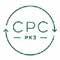 Last revised 4-28-2015Your Name:	Your Title:	Classroom #	School Name:  	Date:  	# of Sessions Children Attend This Week:  	Length of Session Students Attend:  	Grade Level (circle one):  Preschool / KPurpose: To determine the specific amount and type of teaching children have received over the year. Report the actual time spent, not the scheduled time.Directions: Every other month, for a period of one week, complete this report, noting the average percentage of instructional time spent in each domain. For an activity that overlaps with multiple domains, choose the main focus and use that domain to categorize the activity. If no time was spent in a domain, please leave the line blank for that domain.Definitions: Teacher-directed activities are approaches to instruction where the teacher takes the lead in defining learning goals and methods; this includes individual and small-group formal skill instruction and large-group instructional activities, including story reading and discussion time. Child-initiated activities provide opportunities for free choice and informal learning, and include field trips and learning centers.Of the time spent in each content domain below, determine the percentage of instructional time that is spent in teacher-directed and child-initiated experiences with the total equaling 100% in each domain.CPC-PK3 Classroom Activity Report, Year:  	Last revised 4-28-2015Your Name:  	Classroom # 	Date:  	School Name:  	Grade Level (circle one):  1st grade / 2nd grade / 3rd gradePurpose: To determine the specific amount and type of teaching children have received over the year. Report the actual time spent, not the scheduled time.Directions: Every other month, for a period of one week, complete this report, noting the average percentage of instructional time spent in each domain. For an activity that overlaps with multiple domains, choose the main focus and use that domain to categorize the activity. If no time was spent in a domain, please leave the line blank for that domain.Definitions: Teacher-directed activities are approaches to instruction where the teacher takes the lead in defining learning goals and methods; this includes individual and small-group formal skill instruction and large-group instructional activities, including story reading and discussion time. Child-initiated activities provide opportunities for free choice and informal learning, and include field trips and learning centers.Of the time spent in each content domain below, determine the percentage of instructional time that is spent in teacher-directed and child-initiated experiences with the total equaling 100% in each domain.Last revised 4-28-2015Parent Home Involvement Checklist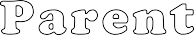 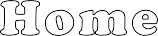 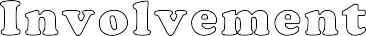 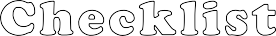 Instructions:  Please check the amount of time you or other family members were involved at home with your child in the past week.Child  	Parent  	Week of  	Classroom Teacher  	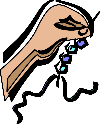 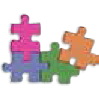 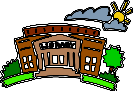 Grade  	CPC / School  	The information you provide will not be shared with others. Your responses will help our school improve services for families. Return this form to the Parent Resource Teacher or Parent Involvement Liaison by  	Parent Home Involvement Checklist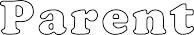 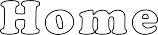 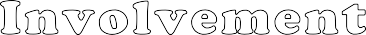 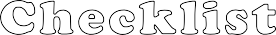 Instructions:  Please check the amount of time you or other family members were involved at home with your child in the past week.Child  	Parent  	Week of  	Classroom Teacher  	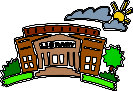 Grade  	CPC / School  	The information you provide will not be shared with others. Your responses will help our school improve services for families. Return this form to the Parent Resource Teacher or Parent Involvement Liaison by  	School 	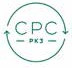 Grade  	Name 	Last revised 4-28-2015The Needs Assessment:A Family Survey on Parent Involvement and Engagement ChecklistChild-­‐Parent Center Program, Preschool–3rd GradeDirections: The Child-­‐Parent Centers provide a menu of options for families to get involved. To provide the most useful activities for families, we ask for your input about the types of events to offer in the parent program.Which types of activities are you interested in participating in? (Check all that apply).Child development& parenting□Health, safety,& nutrition□Volunteering in the school□Language, math,& science□Field trips□Career and	Other (specify) Education	 	□Please rate your level of interest in the types of workshops and events listed below by assigning each category a number. You can assign two categories with the same number if you are equally interested in them.(1 = activity you are most interested in; 6 = activity you are least interested in).Please list any other event or workshop you would like to get involved in:Your personal goal for this year (example: GED):  	Steps needed to reach this goal:  	Assistance needed to reach this goal:  	What are the best times of day for you to participate in the program? (Check all that apply)Yes	NoWould you be interested in helping us plan events?	 	What kinds of things may keep you from being involved in the parent program at the Center?Do you have any suggestions for how to get other parents involved?The process of developing family goals as part of the CPC-­‐PK3 Program has been explained to me.Parent Signature  	Date:  	Staff Signature  	Date:  	CPC-PK3 Curriculum Alignment Plan   Year:  	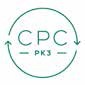 Last revised 4-28-2015Site Name:  	Date:  	Curriculum Alignment Liaison:  	Instructions: The Curriculum Alignment Liaison (CAL), in collaboration with theHead Teacher (HT) and Principal, should complete this plan. This will be the foundation for curriculum alignment from Preschool to 3rd grade.As described in the CPC guidelines, the goals for the aligned curriculum component are to:Provide consistent and developmentally appropriate instructional practices throughout the early learning years.Provide clear understanding to teachers, parents, and others of how to support learning in multiple domains at each stage of development.Assess and monitor children’s progress throughout the year.Ease transition from one grade level to another.The program requirements established to meet these goals are as follows:Implement an endorsed Curriculum Alignment Plan from Preschool to 3rd grade that is aligned to standards, domains of learning, assessments, and learning activities.Provide a rationale for the Curriculum Alignment Plan including supplemental materials.Collaborate with the PRT to ensure that opportunities to engage families in student learning are available.Provide meaningful professional development and ongoing coaching and feedback for teachers, aides, and other staff members that will facilitate high-quality instructional practices.Your site’s Curriculum Alignment Plan is a key element of the Preschool to 3rd grade alignment system.Timeline for 20     – 20 	Discuss plans at CPC Institute:  	CAL, HT, and Principal submit plan:  	HCRC management team reviews plans and provides feedback:  	Final Curriculum Alignment Plan, signed by Principal, submitted:  	Questions or comments can be directed to Arthur Reynolds, HCRC: ajr@umn.eduChild-Parent Center Curriculum Alignment Plan	Year:  	NARRATIVE SECTIONInstructions: In this section, limit your answer to no more than 3 or 4 sentences. Additional information can be attached as an appendix.A1. NAME(S) OF CURRICULA TO BE USED: (Example: Creative Curriculum, Everyday Math, PBIS, and Blueprint. Use “Teacher/District” if not a standardized curriculum.)A2. CURRICULA RATIONALE: (Example Rationale: School X uses evidence-based literacy, math and science curricula which have been proven to be appropriate for English Language Learners (74% of our student population are ELL). The curricula are aligned from Kindergarten through 3rd grade and are informed by quarterly assessments of student learning.)A3. ASSESSMENTS: What child-level assessments are being used? How are the assessments aligned with the curricula? (Example: The curriculum and assessment tools are published for the curricula and the assessment tools are developed and mandated by the district.)A4. EVIDENCE OF EFFECTIVENESS OF EACH CURRICULUM USED: (Include publisherand/or school district assessments.) (Example: Our school uses Literacy Express published by Lakeshore Learning for oral language and print literacy development which has a “Positive Effects” rating of effectiveness on the What Works Clearinghouse.)A5. CURRICULUM ALIGNMENT ACROSS GRADES: How is the school’s curriculum aligned across grade levels? (Example: The Preschool Early Childhood Workshop is aligned to Reader’s and Writer’s Workshop in K–3rd. Instructional strategies for reading are aligned PreK to 3rd grade.Currently, we are working on updating curriculum and standards alignment from Preschool to 3rd grade.)A6. CURRICULUM ALIGNMENT IN SERIES: If the school’s curricula for any subject area are part of a series, which grades are covered by each curricula? (Example: CLI Blueprint is a literacy-focused curriculum that covers Preschool through 3rd grade in our school.)A7. ALIGNMENT GAPS: Are there any gaps identified in curriculum alignment across the Preschool–3rd continuum? If so, what concrete steps are you taking to address these gaps, especially from Kindergarten to 1st grade? (Example: Our school’s Preschool and Kindergarten curriculum for literacy are not aligned so we are working to secure a common literacy curriculum across grade levels that is aligned with 1st through 3rd grades.)Child-Parent Center Curriculum Alignment Plan	Year:  	A8. SUPPLEMENTAL MATERIALS: Please list supplemental material(s) that your school is using and provide a rationale for using them. (Example: We are using DLM-Math Express as a supplement to our math curriculum because we need improvement in this domain for our students.)A9. RECENT CURRICULAR CHANGES: Please list any curricular changes your school made in the Preschool–3rd grades in the past year. (Example: We began supplementing Everyday Math with math games in Preschool.)CURRICULUM  IMPLEMENTATIONAlthough curricular flexibility is a hallmark of the CPC-PK3 program, effectiveness has been found to be influenced by a variety of instructional practices and approaches. Rate the extent to which your Center’s curriculum includes the following approaches and activities (circle your response):Child-Parent Center Curriculum Alignment Plan	Year:  	Child-Parent Center Curriculum Alignment Plan	Year:  	Child-Parent Center Curriculum Alignment Plan	Year:  	C11. Which teachers will participate in the CPC-PK3 professional development activities this year?Preschool teachers	� Preschool teaching assistantsKindergarten teachers	� Kindergarten teaching assistants1st grade teachers	� 1st grade teaching assistants2nd grade teachers	� 2nd grade teaching assistants3rd grade teachers	� 3rd grade teaching assistantsChild-Parent Center Curriculum Alignment Plan	Year:  	FUTURE PLANSInstructions: The Principal, in collaboration with the CAL and HT, should complete this section.D1. ALIGNMENT: Who will have leadership responsibilities for the alignment from Preschool to 3rd grade? Please provide their names and contact information.D2. ALIGNMENT GAPS:What needs to happen to align any gaps in curriculum from Preschool to 3rd grade in your school this year?Who will participate in this alignment process?D3. COMMUNICATION: How are you increasing communication between teachers across grade levels? For example, how are you increasing communication between Kindergarten and 1st grade teachers?D4. CHALLENGES: Describe any barriers to curriculum alignment from Preschool to 3rd grade in your school. (Example of a barrier: Inadequate time for professional development and alignment work.)Instructions: Once this Curriculum Alignment Plan has been completed, the HT, CAL, and Principal should sign the form below. Submit the form via the online system.Signature of Head Teacher	Signature of PrincipalSignature of Curriculum Alignment LiaisonCPC-PK3 Parent Involvement Plan, Year: 20 	Last revised 4-28-2015Site Name:  	Date:  	Parent Involvement Liaison:  	PRT:  	Head Teacher: 	Principal: 	Instructions: The Parent Involvement Liaison (PIL), in collaboration with the Parent Resource Teacher (PRT) should complete this form for the Preschool–1st grade program. This plan will be the foundation for parent involvement from Preschool to 3rd grade.This plan is due October 17, 2015The parent involvement goals as stated in the CPC-PK3 Guidelines are:Implement a comprehensive, menu-based parent program to strengthen the school-family partnership.Increase parent involvement and engagement in children’s education throughout early childhood.Enhance educational attainment, career opportunities, and personal development for parents and family members.The parent program requirements established to meet these goals are:Parents sign a CPC-PK3 School-Home Agreement at the start of the school year.Sites maintain records of parent involvement and engagement.Develop a written Parent Involvement Plan designed to balance home, school, and community participation based on Needs Assessment of families.Maintain a monthly Parent Involvement Calendar during the year.Conduct home visits, for high-need families, by CPC-PK3 staff.The PIL and PRT establish a Parent Advisory Group for the Center.A Parent Resource Room dedicated to parent and family activities is available.Provide a variety of opportunities for participation during alternative times during the day (e.g., earlier in the morning vs. later in the morning).For more information on the CPC-PK3 Guidelines, please visit the Human Capital Research Collaborative Google Drive at: https://drive.google.com/folderview?id=0ByARKhRrms1_ajJNV1prWnNBWHM&usp=sharingNEEDS ASSESSMENT RESULTSA1. Summarize what you found in the Needs Assessment of families. (Example: Parents are interested in GED courses offered locally, parents want information on health insurance, etc.)A2. Are you providing anything new to families this year as a result of what you discovered in the Needs Assessment? Please explain.CPC-PK3 Parent Involvement Plan, Year:PARENT INVOLVEMENT IN YOUR SCHOOLB1. Provide examples of activities that you plan to offer at your school for each category of parent involvement in the chart below.Parent involvement in schoolChild development and parentingLanguage, math, and scienceHealth, safety, and nutritionCareer, education, and personal developmentField and community resourcesB2. How does the program communicate about parent involvement opportunities to Preschool–1st grade families (e.g., newsletter, phone calls, home visits, School-Community Representative)?B3. Describe any barriers to parent involvement experienced in your school. Preschool family barriers:Kindergarten family barriers:1st grade family barriers:CPC-PK3 Parent Involvement Plan, Year:2nd grade family barriers:3rd grade family barriers:B4. How do you engage difficult-to-reach families? Preschool families:Kindergarten families:1st grade families:2nd grade family barriers:3rd grade family barriers:FUTURE PLANSInstructions: The PIL, in collaboration with the PRT, Head Teacher, and Principal, should complete this section.C1. ALIGNMENT: Who will have leadership responsibilities for the alignment of parent involvement opportunities from Preschool to 3rd grade?C2. ALIGNMENT: How will you plan for alignment of parent involvement opportunities from Preschool through 3rd grade?C3. Estimate the percentage of parents that will be involved for each of the six categories:WORKING WITH THE COMMUNITYD1. Please attach a list of community partners you work with to provide services to families.CPC-PK3 Parent Involvement Plan, Year:Instructions: Once this Parent Involvement Plan is completed and signed below, this form should be emailed to Momo Hayakawa at hayak006@umn.edu.Signature of Parent Involvement Liaison	Signature of Parent Resource TeacherSignature of Principal	Signature of Head Teacher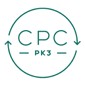 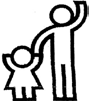 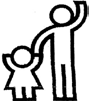 CPC-PK3 School-Home AgreementParent’s/Guardian’s Name  	Child's Name  	Child’s Birthdate (DD/MM/YY)  	The Center’s Agreement We agree to:Give this child the best education possible in this center.Do everything possible to provide the child with a happy, successful learning experience.Keep the parent informed of the child's progress and development in the Center.Welcome visits by the parents to the Center.Provide a meaningful and varied parent program.The Parents' AgreementI (or my designee) agree to bring my child to school every day. Children must report at	a.m. to receive breakfast. Afternoon classes begin at	p.m.I (or my designee) agree to pick up my child from school or the bus stop each day on time. Children are dismissed from school at	a.m. or	p.m.I agree to participate in the parent program at least 2.5 hours per week and participate in a combination of both school events (e.g., field trips, workshops in the Parent Resource Room, meetings with the Head Teacher/Parent Resource Teacher/Classroom Teacher, classroom participation) and home parent involvement (e.g. reading to child, cooking with child, playing educational games with child).I agree to receive at least one home visit in the 20     – 20     school year.I understand that through enhancing my own education, skills, and job training, I will support my child’s educational success.I agree to read all notes and to fill in any forms from the Center and have them sent back to the Center promptly.I agree to have all physicals and inoculations completed in a timely manner.I agree to do everything possible to cooperate with the Center to assist our child's growth and development.We agree to work together!Principal’s/Director's  Signature	Parent's Signature	DateThis document is an agreement between the school and the parent to work together in helping the child achieve maximum education growth.Parent signs agreement in duplicate.1 copy – parent receives1 copy – remains on file at schoolEarly Childhood Experiences, Ages 3–4AEarly Childhood Experiences, Ages 3–4Effective Learning Experiences, Preschool–3rd GradeEffective Learning Experiences, Preschool–3rd GradeDefinitionTeaching and classroom practices provide continuous and intensive opportunities  and experiences for engaged learning through diverse instruction focused on the development of language and literacy, math, science, and social-emotional skills. Nine elements define effective learning experiences necessary for greatest positive results beginning in Preschool and continuing to 3rd grade:Small class sizes and low child:teacher ratiosQualified teachersBalanced curriculumFamily engagementIntensity of instructionClassroom climateTeacher-child interactionsProfessional developmentAccountability systemGoalsProvide a well-planned, well-implemented Preschool and Kindergarten experience that will set the stage for a child’s early elementary years.Implement effective Kindergarten and school-age services to enhance children’s academic and social skills necessary for sustained effects.Implement the effectiveness elements with consistency over time.Increase proficiency and excellence in all domains of child development.RequirementsPreschool classes are limited to 17 children and have a minimum 2 teaching staffKindergarten and 1st-3rd grade classes are limited to 25 children and have a minimum of 2 teaching staffHead Teachers and classroom teachers are certified teachers with a bachelor’s degree (or higher).  All assistants have an associate’s degree, 60 credit hours, or a CDAA variety of instructional strategies and practices are utilized to allow for an instructional balance of teacher-directed and child-initiated activities at a ratio of at least 65/35 as measures by the Classroom Activity Report (CAR).Teachers document the organization and implementation of instructional activities at least quarterly in accordance with the effectiveness elements Teachers meet with parents over the year (fall, winter, spring) to review children’s progress and discuss parent program opportunities with the Parent Resource TeacherAligned CurriculumAligned CurriculumDefinitionAn organized sequencing of evidence-based curricula and instructional practices from Preschool–3rd that addresses multiple domains of child development within a balanced, activity-based approach.GoalsProvide consistent and developmentally appropriate instructional practices throughout the early learning years.Provide clear understanding to teachers, parents, and others of how to support learning in multiple domains at each stage of development.Assess and monitor children’s progress throughout the year.Ease transition from one grade level to another.RequirementsImplement an endorsed curriculum plan that:° Is aligned to state and national standards (Head Start, Common Core, etc.)° Addresses language-literacy, math, science, and social-emotional learning° Is supported by ongoing assessment of child progress° Is Aligned from Preschool–3rd° Balances child-initiated and teacher-directed activities allowing for a ratio no higher than 65/35 as required under Effective Learning Experiences Provide a rationale for the curriculum plan. The rationale should include:° Why this curriculum was selected for this student population° The use of supplemental materials° The extent to which it is evidence-basedCPC leadership team members will regularly participate in grade-level and across- grade meetings throughout the year.Liaisons for curriculum alignment and parent involvement will share their strategies for promoting continuity in instruction and parent engagement with other schools.Parent Involvement and EngagementParent Involvement and EngagementDefinitionComprehensive services led by the PRTs and SCRs that include multi-faceted activities, events, and opportunities to mobilize community resources and engage parents and family members.GoalsEncourage parent involvement and engagement by leading a comprehensive, menu-based parent program that addresses the needs of the families to strengthen the school-family partnership.Increase continued parent involvement and engagement in children’s education throughout Preschool–3rd grade.Enhance and provide support for educational attainment, career opportunities, and personal development for parents and family members.RequirementsThe PRT and SCR work closely with the HT and Liaisons to maintain a consistently supportive parent program across grades.Parents sign a CPC-PK3 school-home agreement at the start of the school year agreeing to participate at least 2.5 hours per week.Sites maintain records of family participation in an online portfolio.Sites establish a written parent involvement plan based on a needs assessment that balances home, school, and community participation as well as opportunities for educational, career, and personal development. This plan is revised and reapproved annually.Every month, PRTs and Parent Involvement Liaisons create and distribute a monthly parent involvement calendar, which reflects the parent involvement plan and the needs of the families.PRTs and Parent Involvement Liaisons are available throughout the year to families and teachers to discuss progress in the parent program.All families are eligible for a home visit. Priority is given to families with low participation or low child attendance.The PRT and Parent Involvement Liaison establish and promote a parent  group for the center.A resource room dedicated to parent and family activities is available. This room includes resources to facilitate use (e.g., computer with internet, microwave, library with children’s books).PRTs and Parent Involvement Liaisons provide alternative times of day for parent participation opportunities.PRTs and Parent Involvement Liaisons provide parent involvement opportunities for families of all backgrounds. Involvement for other family members is also emphasized.Collaborative Leadership TeamCollaborative Leadership TeamDefinitionA leadership team run by the HT in collaboration with the Principal.GoalsPromote shared visions among members of the leadership team to establish and structure the climate of the school and to promote more cohesive instructional practices.Share responsibilities and resources across staff to create effective and efficient distribution of leadership roles.Foster communication among the leadership team members as well as other school staff.RequirementsThe program leadership team in each site includes the Principal, Assistant Principal, HT (or Director), PRT, School-Community Representative, and Liaisons.Under the direction of the HT, the site leadership team meets regularly. Team members in the same job position at neighboring CPCs also meet regularly.The leadership team is responsible for ensuring that other school staff members have adequate resources, including time for preparation and collaboration, to effectively meet the goals of the other CPC-PK3 elements.The leadership team enlists local universities in training opportunities and establishes partnerships with community providers to strengthen service delivery.Continuity and StabilityContinuity and StabilityDefinitionPreschool to school-age continuity through co-located or close-by centers that incorporates comprehensive service delivery and stability for children and families.GoalsProvide a stable school environment and foster a climate that allows students to take full advantage of the CPC P-3 program.Reduce the potential drop-off in the positive effects of preschool that have been observed for many programsEnsure that 80% of the entering preschool children continue to the kindergarten and elementary grades, and close to 100% of 3 year olds continue to the 4 year old program Keep the CPC P-3 leadership team and teachers in place year to year to ease transition and promote continuity.Increase collaboration and communication among staff, school leadership, and families to sustain a strong culture of learning.RequirementsHTs in collaboration with Principals establish a structure of communication, planning, and joint activities between classes across grades (Preschool and K, K and 1st, 1st and 2nd, 2nd and 3rd).The leadership team incorporates continuity and stability into curriculum alignment and parent involvement plans from Preschool–3rd.Through policy and practice reforms, CPC-PK3 students are assured continued enrollment in the program through at least 3rd grade in the same school where they began participation.The leadership team works together to achieve at least 80% retention of CPC students each year.Professional Development SystemProfessional Development SystemDefinitionThe CPC-PK3 professional development cycle integrates online professional development and on-site follow-up support for classroom and program applications.GoalsAdvance the quality and alignment of Preschool–3rd grade teaching within each CPC-PK3 site;Promote the capacity of each site’s leadership team in advancing the CPC-PK3 model; andHelp build a CPC-PK3 professional learning community within and across sites.RequirementsIndividual teachers and staff meet at least twice per year with HTs/CALs and school facilitators to review ways to support their instruction in the classroom via coaching and in-classroom supports Teachers and staff actively participate in professional development modules with facilitators and take part in online activities and opportunities to share experiences with other teachers.All leadership team members participate in at least two professional development workshops during the year Training modules are implemented jointly across grades (PK/K, K/1, etc.)Opportunities are provided for staff development that emphasize skills or knowledge of curricular alignment, parent involvement, leadership development, and continuity and stability.DOMAIN and ACTIVITYPERCENTAGEA. LANGUAGE/LITERACYA. LANGUAGE/LITERACY1) COMPREHENSION (understanding of concepts, texts, vocabulary; read-alouds, sharing and discussions)2) ORAL EXPRESSION (speaking and listening; planned conversations, dramatizations)3) LITERACY SKILLS (concepts of print, alphabet knowledge and letter writing, phonological/phonemic awareness, decoding)4) WRITING (Emphasis on written expression and composition including drawing)B. MATH – Activities that include math: observation, categorizing, recipes, estimationB. MATH – Activities that include math: observation, categorizing, recipes, estimation1) FORMAL/FOCUSED MATH INSTRUCTION (understand numbers and patterns, numerical meaning, order, counting, measurement)2) MATH GAMES (e.g. Chutes and Ladders, computer games)3) MATH ACROSS DAILY ACTIVITIES (Informally highlighting math ideas and concepts)C. SCIENCEC. SCIENCE1) FORMAL TEACHING ABOUT SCIENCE (life, physical, earth/space, readings, discussions)2) HANDS-ON AND ACTIVITY-BASED SCIENCE EXPERIENCES (investigations, tools)3) INFORMAL INTEGRATION OF SCIENCE IDEAS (daily routines; centers, movement)D. SOCIO-EMOTIONAL LEARNING (conduct, self-control)E. ART and MUSICF. FINE MOTOR ACTIVITYG. LARGE MOTOR ACTIVITY*Note the activities for which the percentage of time was difficult to determine:TOTAL 100%DOMAIN% Teacher-directed(Ex: whole group mini-lessons; guided reading)% Child-initiated(Ex: learning centers with choice; peer groupings)Total1.   LANGUAGE/LITERACY100%2.	MATH100%3.	SCIENCE100%DOMAIN and ACTIVITYPERCENTAGEA. ENGLISH LANGUAGE ARTSA. ENGLISH LANGUAGE ARTS1) READING LITERATURE and INFORMATIONAL TEXT (asking questions about story; retelling and describing key parts of story; exploring text features)2) INTEGRATION OF KNOWLEDGE AND IDEAS (using illustrations and details in a story to describe its characters, setting, or events; comparing experiences of characters)3) FOUNDATIONAL PRINT and WRITING (exploring the distinguishing features of a sentence, learning the features of spoken words, syllables, and sounds)4) SPEAKING & LISTENING AND LANGUAGE (asking and answering questions about key details in a text read aloud or information presented orally or through other media)B. MATHEMATICSB. MATHEMATICS1) OPERATIONS & ALGEBRAIC THINKING and GEOMETRY(representing and solving problems using addition and subtraction; reasoning with shapes and their attribute2) NUMBERS AND OPERATIONS (extending counting sequence; learning place value)3) MEASUREMENT AND DATA (measuring lengths by unit; telling and writing time)C. SCIENCEC. SCIENCE1) FORMAL TEACHING ABOUT SCIENCE (life, physical, earth/space, readings, discussions)2) HANDS-ON AND ACTIVITY-BASED SCIENCE EXPERIENCES (investigations, tools)3) INFORMAL INTEGRATION OF SCIENCE IDEAS (daily routines; centers, movement)D. SOCIO-EMOTIONAL LEARNING (self-regulation; identifying and expressing emotions; positive peer relations; identifying and expressing emotions)E. ART and MUSICF. PHYSICAL EDUCATION*Note the activities for which the percentage of time was difficult to determine:TOTAL 100%DOMAIN% Teacher-directed(Ex: whole group mini-lessons; guided reading)% Child-initiated(Ex: learning centers with choice; peer groupings)Total1.   LANGUAGE/LITERACY100%2.	MATH100%3.	SCIENCE100%Reading with child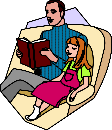 Math/ Counting, matching, shapes and numbersDrawing, writing, and arts & craftsWatching educational TV programs with your child (such as Sesame Street)Playing games, puzzles, building with blocksGoing on outings with child (to museums, zoos, and parks, for example)Going to the library or community center with childnone15 min30 min1 hr.2 hoursmore than 2 hoursnone15 min30 min1 hr.2 hoursmore than 2 hoursnone15 min30 min1 hr.2 hoursmore than 2 hoursnone15 min30 min1 hr.2 hoursmore than 2 hoursnone15 min30 min1 hr.2 hoursmore than 2 hoursnone15 min30 min1 hr.2 hoursmore than 2 hoursnone15 min30 min1 hr.2 hoursmore than 2 hoursReading with child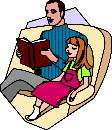 Math/ Counting, matching, shapes and numbersDrawing, writing, and arts & crafts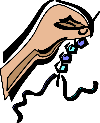 Watching educational TV programs with your child (such as Sesame Street)Playing games, puzzles, building with blocksGoing on outings with child (to museums, zoos, and parks, for example)Going to the library or community center with childnone15 min30 min1 hr.2 hoursmore than 2 hoursnone15 min30 min1 hr.2 hoursmore than 2 hoursnone15 min30 min1 hr.2 hoursmore than 2 hoursnone15 min30 min1 hr.2 hoursmore than 2 hoursnone15 min30 min1 hr.2 hoursmore than 2 hoursnone15 min30 min1 hr.2 hoursmore than 2 hoursnone15 min30 min1 hr.2 hoursmore than 2 hoursChild developmentHealth, safety,Volunteering inLanguage, math,FieldCareer and& parenting& nutritionthe school& sciencetripsEducationAt childDuring theAn hour beforeAt childAfterIn thedrop-­‐offschool daychild pick-­‐uppick-­‐upschoolevening□□□□□□Grade LevelCurriculumEffectCommentsPreschoolK1st–3rdRate the level of emphasis given to this approach or activity: PreschoolRate the level of emphasis given to this approach or activity: PreschoolRate the level of emphasis given to this approach or activity: PreschoolRate the level of emphasis given to this approach or activity: PreschoolRate the level of emphasis given to this approach or activity: PreschoolRate the level of emphasis given to this approach or activity: PreschoolNoneLow/MinimalMedium/ SometimesHigh/ OftenRank from 1–9 (1=most used strategy)B1. Formal reading instruction0123N/AB2. Mastery of basic skills0123N/AB3. Small-group activities0123B4. Large-group activities0123B5. Field trips0123B6. Child-initiated activities0123B7. Teacher-directed activities0123B8. Interest centers0123B9. Inquiry-based learning0123B10. Socio-emotional learning0123B11. Activity-based science0123Rate the level of emphasis given to this approach or activity: KindergartenRate the level of emphasis given to this approach or activity: KindergartenRate the level of emphasis given to this approach or activity: KindergartenRate the level of emphasis given to this approach or activity: KindergartenRate the level of emphasis given to this approach or activity: KindergartenRate the level of emphasis given to this approach or activity: KindergartenNoneLow/MinimalMedium/ SometimesHigh/ OftenRank from 1–9 (1=most used strategy)B1. Formal reading instruction0123N/AB2. Mastery of basic skills0123N/AB3. Small-group activities0123B4. Large-group activities01233B5. Field trips01233B6. Child-initiated activities01233B7. Teacher-directed activities01233B8. Interest centers01233B9. Inquiry-based learning01233B10. Socio-emotional learning01233B11. Activity-based science01233Rate the level of emphasis given to this approach or activity: 1st GradeRate the level of emphasis given to this approach or activity: 1st GradeRate the level of emphasis given to this approach or activity: 1st GradeRate the level of emphasis given to this approach or activity: 1st GradeRate the level of emphasis given to this approach or activity: 1st GradeRate the level of emphasis given to this approach or activity: 1st GradeNoneLow/MinimalMedium/ SometimesHigh/ OftenRank from 1–9 (1=most used strategy)B1. Formal reading instruction0123N/AB2. Mastery of basic skills0123N/AB3. Small-group activities0123B4. Large-group activities0123B5. Field trips0123B6. Child-initiated activities0123B7. Teacher-directed activities0123B8. Interest centers0123B9. Inquiry-based learning0123B10. Socio-emotional learning0123B11. Activity-based science0123Rate the level of emphasis given to this approach or activity: 2nd GradeRate the level of emphasis given to this approach or activity: 2nd GradeRate the level of emphasis given to this approach or activity: 2nd GradeRate the level of emphasis given to this approach or activity: 2nd GradeRate the level of emphasis given to this approach or activity: 2nd GradeRate the level of emphasis given to this approach or activity: 2nd GradeNoneLow/MinimalMedium/ SometimesHigh/ OftenRank from 1–9 (1=most used strategy)B1. Formal reading instruction0123N/AB2. Mastery of basic skills0123N/AB3. Small-group activities01233B4. Large-group activities01233B5. Field trips01233B6. Child-initiated activities01233B7. Teacher-directed activities01233B8. Interest centers01233B9. Inquiry-based learning01233B10. Socio-emotional learning01233B11. Activity-based science01233Rate the level of emphasis given to this approach or activity: 3rd GradeRate the level of emphasis given to this approach or activity: 3rd GradeRate the level of emphasis given to this approach or activity: 3rd GradeRate the level of emphasis given to this approach or activity: 3rd GradeRate the level of emphasis given to this approach or activity: 3rd GradeRate the level of emphasis given to this approach or activity: 3rd GradeNoneLow/MinimalMedium/ SometimesHigh/ OftenRank from 1–9 (1=most used strategy)B1. Formal reading instruction0123N/AB2. Mastery of basic skills0123N/AB3. Small-group activities0123B4. Large-group activities0123B5. Field trips0123B6. Child-initiated activities0123B7. Teacher-directed activities0123B8. Interest centers0123B9. Inquiry-based learning0123B10. Socio-emotional learning0123B11. Activity-based science0123C. PROFESSIONAL DEVELOPMENTEase of ImplementationSignificantA FewNoBarrier(s)BarriersBarriersC1. School staff members are available and communicative to Erikson facilitators.123C2. Appropriate accommodations are given for school staff members to deliver module content (e.g., classroom space, scheduling considerations).123C3. Adequate time is given for module delivery.123C4. Technological setup is adequate for module delivery.123C5. Printed and supplementary materials are available during module sessions.123C6. School staff members appear open and responsive to the PD process design (e.g. timeframe, group delivery style, facilitation).123C7. School staff members appear open and responsive to module content.123C8. School staff members appear open and responsive to module learning activities.123C9. School staff members appear open and responsive to coaching.123C10. School leaders support Erikson facilitators and classroom staff in implementation of PD activities.123Volunteer in child’s classroomVolunteer for class field tripsParticipate in school decision-makingChild developmentParenting skillsLanguage and early literacyMath / scienceHealth, physical screening, examsNutrition education or cookingAdult education or GED coursesEmployment or job skills trainingFinancial skillsField trips in the communityVolunteering in the community% Preschool% Kdg.% 1st gr.% 2nd gr.% 3rd gr.Volunteering in classrooms/field trips/PTA/PACChild development and parentingLanguage, Math, and ScienceHealth, Safety, and NutritionCareer, Education, & Personal DevelopmentField and Community ResourcesOverall involvement across all domains